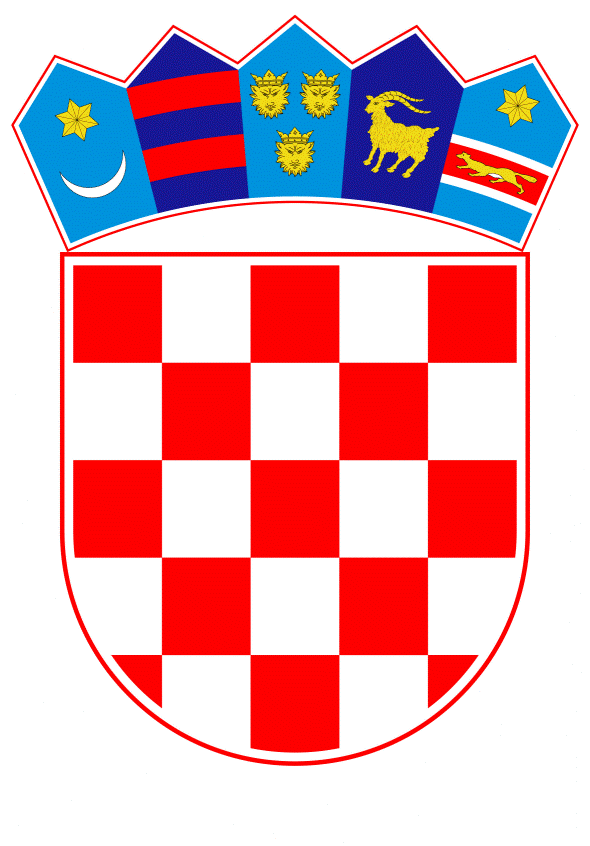 VLADA REPUBLIKE HRVATSKEZagreb, 24. srpnja 2020.______________________________________________________________________________________________________________________________________________________________________________________________________________________________Banski dvori | Trg Sv. Marka 2  | 10000 Zagreb | tel. 01 4569 222 | vlada.gov.hrNa temelju članka 5. i članka 6. stavka 1. Zakona o lokalnim izborima („Narodne novine“, broj 144/12, 121/16, 98/19 i 42/20), a u vezi s člankom 40.d stavkom 5. Zakona o lokalnoj i područnoj (regionalnoj) samoupravi („Narodne novine“, broj 33/01, 60/01, 129/05, 109/07, 125/08, 36/09, 150/11, 144/12, 19/13 – pročišćeni tekst, 137/15 – ispravak, 123/17 i 98/19), Vlada Republike Hrvatske je na sjednici održanoj ____________ 2020.  donijelaODLUKUO RASPISIVANJU PRIJEVREMENIH IZBORA ZA OPĆINSKOG NAČELNIKA I ZAMJENIKA OPĆINSKOG NAČELNIKA OPĆINE BRCKOVLJANII.Raspisuju se prijevremeni izbori za općinskog načelnika i zamjenika općinskog načelnika Općine Brckovljani.II.Za dan provedbe izbora određuje se nedjelja, 6. rujna 2020. III.Ova Odluka objavit će se u „Narodnim novinama“, a stupa na snagu 6. kolovoza 2020. Klasa: Urbroj: Zagreb, _____________Obrazloženje	Općinskom načelniku Općine Brckovljani, izabranom na redovnim izborima 2017. godine, Željku Funteku mandat je prestao smrću, dana 13. studenoga 2019. godine.	Kako je do prestanka mandata općinskog načelnika Općine Brckovljani došlo nakon isteka dvije godine mandata, dužnost općinskog načelnika nastavio je obnašati Stjepan Horvat, zamjenik općinskog načelnika koji je izabran zajedno s njim.	Dana 24. lipnja 2020. godine u Ministarstvu uprave zaprimljena je obavijest stručnih službi Općine Brckovljani da je Stjepana Horvata, zamjenik općinskog načelnika koji je obavljao dužnost općinskog načelnika Općine Brckovljan dana 24. lipnja 2020. godine podnio ostavku.	U članku 40.d stavka 2. Zakona o lokalnoj i područnoj (regionalnoj) samoupravi („Narodne novine“, broj 33/01, 60/01, 129/05, 109/07, 125/08, 36/09, 150/11, 144/12, 19/13 – pročišćeni tekst, 137/15 – ispravak, 123/17 i 98/19) propisano je da ako je prestanak mandata općinskog načelnika, gradonačelnika i župana nastupio nakon isteka dvije godine mandata, u toj jedinici lokalne i područne (regionalne) samouprave neće se raspisati prijevremeni izbori za općinskog načelnika, gradonačelnika i župana, a dužnost općinskog načelnika, gradonačelnika i župana do kraja mandata obnašat će njegov zamjenik koji je izabran zajedno s njim.	Sukladno stavku 5. istoga članka Zakona, ako prestane mandat zamjeniku koji obnaša dužnost općinskog načelnika, gradonačelnika i župana iz stavka 2. toga članka, u toj jedinici lokalne i područne (regionalne) samouprave raspisat će se prijevremeni izbori za općinskog načelnika, gradonačelnika, odnosno župana i njihovog zamjenika. Do provedbe prijevremenih izbora dužnost općinskog načelnika, gradonačelnika, odnosno župana obnašat će povjerenik Vlade Republike Hrvatske.	U skladu s člankom 5. Zakona o lokalnim izborima, Vlada Republike Hrvatske raspisuje izbore za općinske načelnike, gradonačelnike i župane te njihove zamjenike. Temeljem članka 6. stavaka 1. i 2. Zakona o lokalnim izborima odlukom Vlade Republike Hrvatske kojom se raspisuju izbori određuje se dan njihove provedbe, a od dana raspisivanja izbora do dana održavanja izbora ne može proteći manje od 30 niti više od 60 dana. Sukladno članku 7. stavku 3. Zakona o lokalnim izborima, prijevremeni izbori za općinskog načelnika, gradonačelnika i župana raspisuju se u slučajevima kada je to propisano zakonom koji uređuje sustav lokalne i područne (regionalne) samouprave, a održavaju se u roku od 90 dana od dana prestanka mandata općinskog načelnika, gradonačelnika, odnosno župana, a koji je zamjeniku općinskog načelnika koji obnaša dužnost općinskog načelnika Općine Brckovljani prestao dana 24. lipnja 2020. godine. Slijedom navedenog, krajnji rok za održavanje prijevremenih izbora za općinskog načelnika i zamjenika općinskog načelnika Općine Brckovljani je 22. rujna 2020. godine (utorak), odnosno najbliža nedjelja tome roku je 20. rujna 2020.Temeljem članka 41. Zakona o lokalnoj i područnoj (regionalnoj) samoupravi u jedinicama lokalne samouprave koje imaju do 10.000 stanovnika općinski načelnik, odnosno gradonačelnik ima jednog zamjenika koji se bira na neposrednim izborima sukladno posebnom zakonu, dok u jedinicama lokalne samouprave koje imaju više od 10.000 stanovnika, u gradovima sjedištima županija, odnosno županijama općinski načelnik, gradonačelnik, odnosno župan imaju dva zamjenika koji se biraju na neposrednim izborima sukladno posebnom zakonu.Prema Popisu stanovništva, kućanstava i stanova 2011. Općina Brckovljani ima 6837 stanovnika, slijedom čega u Općini Brckovljani općinski načelnik ima jednog zamjenika.Slijedom navedenog, Vlada Republike Hrvatske donijela je odluku o raspisivanju prijevremenih izbora za općinskog načelnika i zamjenika općinskog načelnika Općine Brckovljani. Predlagatelj:Ministarstvo pravosuđa i upravePredmet:Prijedlog odluke o raspisivanju prijevremenih izbora za općinskog načelnika i zamjenika općinskog načelnika Općine BrckovljaniPREDSJEDNIK mr. sc. Andrej Plenković  